Уважаемые коллеги!Институт предпринимательской деятельности приглашает Вас принять участие в ХX Международной научно-практической конференции«ДЕТЕРМИНАНТЫ РАЗВИТИЯ МАЛОГО И СРЕДНЕГО ПРЕДПРИНИМАТЕЛЬСТВА В РЕСПУБЛИКЕ БЕЛАРУСЬ»К участию в конференции приглашаются научные работники, представители бизнес-сообщества и органов государственного управления, преподаватели, аспиранты и магистрантыКонференция состоится 19 мая 2023 годаФорма проведения конференции – очно-заочная Рабочие языки конференции: русский, белорусский, английскийПо итогам работы конференции будет издан сборник материалов конференции (электронный и печатный)ТЕМАТИЧЕСКИЕ НАПРАВЛЕНИЯ КОНФЕРЕНЦИИ:1. Состояние и проблемы развития МСП в Республике Беларусь2. Совершенствование правового регулирования  предпринимательской деятельности3. Особенности поведенческой экономики в системе предпринимательской деятельности современной Беларуси4. Формирование  благоприятных условий и стимулов для приоритетных направлений развития МСП5. Межкультурные и межъязыковые коммуникации в современной бизнес-средеКАК ПОДАТЬ ЗАЯВКУ НА УЧАСТИЕ?Для включения материалов в сборник необходимо в срок до 15 мая 2023 года представить в адрес оргкомитета по электронной почте (nauka.ipd@mail.ru):Заявку на участие в конференции. Образец оформления заявки – приложение 1. Тезисы доклада. Образец оформления тезисов – приложение 2.Требование к оригинальности не менее 60%Также необходимо оплатить (до 15 мая 2023 г.) участие в конференции; организационный взнос за участие в конференции составляет 15 руб. Обязательно сообщить о факте оплаты (отправить на адрес электронной почты nauka.ipd@mail.ru отсканированную (сфотографированную) квитанцию).Отбор тезисов для участия в конференции будет осуществляться на конкурсной основе.Сообщение о включении доклада в программу конференции будет разослано до 15 мая 2023 г.ОФОРМЛЕНИЕ ТЕЗИСОВОбъем – до 8000 знаков (включая список литературы)Формат – А4, (книжная ориентация)Текстовый редактор – Microsoft WordШрифт – Times New Roman, .Поля –  со всех сторонМежстрочный интервал – одинарный, без переносов                                                  Приложение 1ЗАЯВКАна участие в ХX Международной научно-практической конференции«ДЕТЕРМИНАНТЫ РАЗВИТИЯ МАЛОГО И СРЕДНЕГО ПРЕДПРИНИМАТЕЛЬСТВА В РЕСПУБЛИКЕ БЕЛАРУСЬ»                                                 Приложение 2Название доклада (строчными, выравнивание по центру)одинарный интервалИванов И.И., зав. кафедрой, к.э.н., доцент Институт предпринимательской деятельности, г. Минск (курсив, выравнивание по центру) Два одинарных интервалаТекст тезисов (выравнивание по ширине)одинарный интервалЛитература (выравнивание по ширине)Приложение 	1 и 2 присылайте одним файломОРГАНИЗАЦИОННЫЙ ВЗНОСОплата производится по получении извещения о включении доклада в программу конференции до 15 мая 2023 г. на р/с BY17TECN30157321600000000010 в ОАО "Технобанк" БИК TECNBY22 УНП 101357946 ОКПО 14646415Обращаем Ваше внимание, что авторы несут полную ответственность за содержание представленных материалов. Оргкомитет оставляет за собой право отбора и редактирования тезисов докладов. КОНТАКТЫАдрес: 220033, г. Минск, ул. Серафимовича, 11Телефон для справок: (017) 298-37-95E-mail: nauka.ipd@mail.ruУЧРЕЖДЕНИЕ ОБРАЗОВАНИЯ «ИНСТИТУТ ПРЕДПРИНИМАТЕЛЬСКОЙ ДЕЯТЕЛЬНОСТИ»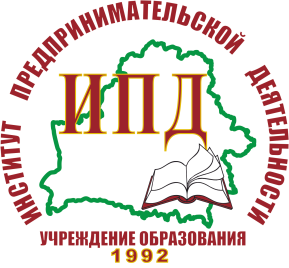 ХX Международнаянаучно-практическая конференция«ДЕТЕРМИНАНТЫ РАЗВИТИЯ МАЛОГО И СРЕДНЕГО ПРЕДПРИНИМАТЕЛЬСТВА В РЕСПУБЛИКЕ БЕЛАРУСЬ»19 мая 2023 годаг. МинскФамилия, имя, отчествоГород, странаМесто работы, должностьУчёная степень и  званиеПочтовый адрес, телефонЭлектронная почтаНазвание докладаТематическое направление